        Woensdag 22 april        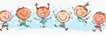 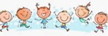 Beweeguitdaging van de dag: Schrijven op z’n kop in handstandWat heb je hiervoor nodig:PenPapierEen vrije muurSpierballen Vandaag gaan jullie proberen je eigen naam te schrijven, alleen sta je dan onderste boven (in handstand).
Ik heb geprobeerd dit in het filmpje voor te doen, maar ik denk dat jullie dit veel beter kunnen.
Omdat het best wel waaide heb ik mijn blaadje vastgeplakt met tape (tip!)Als het gelukt is, vind ik het leuk om dat te zien d.m.v. een foto of een filmpje maar dat hoeft natuurlijk niet Heel veel succes!Filmpje  ==>  https://youtu.be/kpg17zX9Ifo  